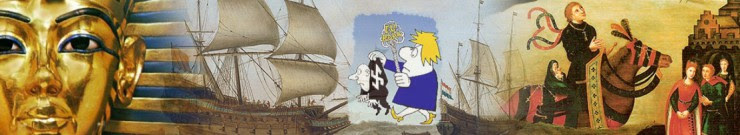 Dag allemaal,Hoe gaat het met jullie? Ik hoop van harte dat jullie een goede vakantie hebben gehad of in regio noord of zuid nog even hebben.Zoals eerder gemeld is de inschrijving voor de nieuwe workshops/professionalisering sinds zomervakantie 2022 open. Hieronder een overzicht en extra toelichting op een paar workshops.Verder nodig ik jullie van harte uit voor de bijeenkomsten van mijn vakdidactische netwerk in het komende jaar. Deze zijn zonder kosten. Ik geef ook een oproep van de VGN en twee tips voor interessante bijeenkomsten van cie wereldgeschiedenis en de HU.Op 22-23 september, 20 oktober en 1 december zullen we gloednieuwe workshops aanbieden: Nederland na WO2 toegelicht door James Kennedy; Britse Rijk in filmfragmenten; Steden en Burgers toegelicht via de steden Atrecht, Gent, Brugge, Utrecht en Den Bosch; Verlichting toegelicht aan de hand van personen; het leven van Anton de Kom met een monoloog geschreven door Noraly Beyer; De geschiedenis van gastarbeiders in Nederland en Taalgericht vakonderwijs basis+ taalgericht vakonderwijs over schrijven. We zullen deze workshops zoveel mogelijk in kleine groepen uitvoeren. Op deze manier kan er echt uitwisseling tussen gastdocent en deelnemers zijn. Hieronder het overzicht en wat toelichting, zie verder voor info en inschrijving www.uu.nl/nascholinggeschiedenis -22 sept 9.30 – 13.00, Nederland na de Tweede Wereldoorlog met James Kennedy en opdrachten door Joris Huis in ’t Veld
-22 sept 9.30 – 13.00, HC Verlichting 2.0. met Jeroen Koch en Miesje Engels
-22 sept 13.30 – 17.00, Taalgericht geschiedenisonderwijs basis met Ronald Veenstra en Hanneke Tuithof
-22 sept 13.30 – 17.00, HC China 2.0 met Theo van Zon en Miesje Engels
-23 sept 09.00 – 12.00, HC Het Britse Rijk 2.0 met Jaap Verheul en opdrachten door Mike Tuithof
-23 sept 15.00 – 17.00, Gastarbeiders met Sahin Yilmaz en Abdelkader Benali
-20 okt 9.30 – 13.00, Taalgericht geschiedenisonderwijs schrijven met Ronald Veenstra en Hanneke Tuithof
-20 okt 13.30 – 17.00, HC Steden en Burgers 2.0 Maarten Prak
-3 november 12.30 – 20.30, Webinars historische contexten vwo met Niels Reessink en Hanneke Tuithof en diverse gastdocenten
-1 december 9.30 – 13.00, Taalgericht geschiedenisonderwijs basis
-1 december 13.30 – 17.00, Taalgericht geschiedenisonderwijs schrijven.
-1 december 13.30 – 17.00, Anton de Kom met Noraly Beyer
-19 januari, 15.00 – 18.30, Webinars historische contexten havo met Niels Reessink en Hanneke Tuithof en diverse gastdocentenIk licht er twee workshops uit:In de herijkte Canon is een venster over gastarbeiders opgenomen. Arbeidsmigratie is een thema dat relevant is voor lessen over de naoorlogse Nederlandse geschiedenis en bovendien nog steeds erg actueel. Op 23 september 15-17 organiseert de Universiteit Utrecht een workshop over het thema gastarbeiders met Sahin Yilmaz en Abdelkader Benali. Sahin is auteur van diverse boeken over ervaringen van gastarbeiders. Hij vertelt zijn levensverhaal en licht toe hoe zijn tentoonstelling arbeidsmigratie op station Utrecht Centraal tot stand is gekomen. Daarnaast is Abdelkader Benali aanwezig. Abdelkader is auteur, gastspreker en presentator. Abdelkader vertelt uit eigen ervaring en als lid van de Canoncie over de achtergronden van het nieuwe venster gastarbeiders en hoe je dit in onderwijs kunt inzetten. Verder besteden we onder leiding van Hanneke Tuithof (vakdidacticus UU en HU) aandacht aan bronnen en opdrachten die bruikbaar zijn voor het onderwijs. Deze workshop sluit aan bij het examenprogramma geschiedenis van vmbo en havo en is ook geschikt voor docenten van Mens en Maatschappij vakken vo, voor leraren uit het primair onderwijs en voor lerarenopleiders (po en vo).Geschiedenis is in het voortgezet onderwijs een heel talig vak. In de workshops taalgericht geschiedenisonderwijs krijg je informatie over de specifieke taalproblemen die leerlingen hebben bij het leren van geschiedenis. Ook proberen we werkvormen en strategieën uit die je kunt gebruiken als je aandacht aan (vak)taal in jouw geschiedenisles wilt geven. Dit schooljaar organiseren we twee workshops over taalgericht geschiedenisonderwijs op een algemenere workshop en een meer gericht op schrijven (op 22 sept, 1 okt en 1 dec). We gaan in de workshop over schrijven er van uit dat je de basisworkshop hebt gevolgd of je al bezig hebt gehouden met taalgericht vakonderwijs. Kijk op deze pagina voor meer informatie per workshop. Deze workshops zijn geschikt voor alle geschiedenisdocenten uit het voortgezet onderwijs, ook vmbo en onderbouw. Geschiedenisdocent en trainer taalgericht vakonderwijs Ronald Veenstra en vakdidacticus geschiedenis UU en HU Hanneke Tuithof zullen deze workshops samen verzorgen.  Dat betekent dat we desgewenst ook kunnen differentiëren naar onderbouw en bovenbouw en/of vmbo, havo en vwo.Hartelijke groet, hele goede start van het schooljaar,HannekeDe VGN Kleio zoekt een coördinerend webredacteur (tegen vrijwilligersvergoeding)De VGN & Kleio zijn volop in ontwikkeling. Wil jij ons helpen om een webredactie op te zetten en daarmee onze digitale ambities naar een volgend level te tillen? We vragen de volgende vaardigheden en kwaliteiten een webredacteur voor de nieuwe website, zie Gezocht: webredacteur – VGN KleioDe cie wereldgeschiedenis van de VGN organiseert op 28 september een bijeenkomst over methodes met redacteuren/uitgevers. Zie de VGN-website voor meer informatie.Studiedag De genocide in Srebrenica – lessen over burgerschapDe genocide op meer dan 8000 Bosniërs in Srebrenica is een onderdeel van de Nederlandse canon. Toch worstelen veel docenten met de vraag hoe zij dit complexe onderwerp een plek kunnen geven in hun onderwijs.  Op donderdag 3 november 2022 organiseert de Hogeschool Utrecht in samenwerking met vredesorganisatie PAX een nascholingsconferentie voor docenten geschiedenis uit het voortgezet onderwijs en MBO over Srebrenica.In de ochtend komen interessante sprekers aan het woord die hun licht laten schijnen over de gebeurtenissen in Srebrenica. ’s Middags kunt u kiezen om verschillende workshops te volgen waarin handvatten aangereikt worden om Srebrenica de bespreken in de klas. Kosten: €75,- (lunch, certificaat en cursusmateriaal inbegrepen). Studenten betalen een gereduceerd tarief van €10,- (exclusief lunch).Programma en inschrijving: http://www.srebrenica.hu.nl/ : link met beschrijving workshops geopend vanaf 31 augustus. Voor inhoudelijke vragen: dhr. Rien Claassen (rien.claassen@hu.nl) of dhr. Pieter Mannak (pieter.mannak@hu.nl). Voor administratieve vragen: talosecretariaat@hu.nl. Einde inschrijftermijn: dinsdag 1 november 2022. Wij hopen u op donderdag 3 november in Utrecht te mogen verwelkomen!  Naast de nieuwe workshops op locatie bieden we bij de UU ook nog via webinars de basisinformatie over de historische contexten aan. Je krijgt filmpjes met gastsprekers en we bespreken vragen, ervaringen en werkvormen online in een kleine groep.WebinarsWebinarsWebinarsWebinarsDatum:Onderwerpen:Aantal deelnemers:Donderdag 3 november 2022VWO webinars: 
-12.30 – 14.00 Steden en Burgers. 
-14.30 – 16.00 Verlichting. 
-16.30 – 18.00 Duitsland.-19.00 – 20.30 China.max 12 deelnemers per workshop
Donderdag 19 januari 2023HAVO webinars:
-15.00 – 16.30 Britse Rijk.
-17.00 – 18.30: Nederland.max 12 deelnemers per workshop